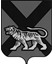 ТЕРРИТОРИАЛЬНАЯ ИЗБИРАТЕЛЬНАЯ КОМИССИЯ МИХАЙЛОВСКОГО  РАЙОНАРЕШЕНИЕ21.06.2018 г.		                                                                101/627    с. МихайловкаО внесении изменений в сведения о кандидатуре, зачисленной в резерв состава участковой комиссии Приморского края,  Михайловского муниципального районаизбирательного участка № 1710В связи с изменением сведений о кандидатуре, зачисленной в резерв состава участковой комиссии Приморского края, Михайловского муниципального района избирательного участка   № 1710 Сирота Олеси Васильевны (копия свидетельства о заключении брака от 25.11.2017 года  11 ВС №510182), в соответствии с пунктом 9 статьи 26 Федерального закона «Об основных гарантиях избирательных прав и права на участие в референдуме граждан Российской Федерации» территориальная  избирательная комиссия Михайловского районаРЕШИЛА:1. Внести изменения в сведения о кандидатуре, зачисленной в резерв состава участковой комиссии Приморского края, Михайловского муниципального района избирательного участка  № 1710, изменив в графе «Фамилия, имя, отчество», фамилию «Сирота» Олеси  Васильевны на  фамилию «Бронникова».2. Разместить настоящее решение на официальном сайте администрации Михайловского района в разделе «Территориальная избирательная комиссия Михайловского района» в информационно-телекоммуникационной сети «Интернет».3. Направить настоящее решение в участковую избирательную комиссию избирательного участка № 1710.Председатель комиссии                                                           Н.С. ГорбачеваСекретарь комиссии							   В.В. Лукашенко